 INDICAÇÃO Nº 5269/2018Indica ao Poder Executivo Municipal, que efetue serviços de recapeamento em Avenida de Grande movimento do Distrito Industrial II.Excelentíssimo Senhor Prefeito Municipal, Nos termos do Art. 108 do Regimento Interno desta Casa de Leis, dirijo-me a Vossa Excelência para sugerir que, por intermédio do Setor competente, sejam efetuados serviços de recapeamento da Avenida Juscelino Kubistchek de Oliveira, no Distrito Industrial II.Justificativa:		Trata-se de Avenida de grande movimento, acesso a Avenida Iacanga e a Rodovia SP 304. A situação da camada asfáltica vem gerando reclamações constantes, devido às avarias que vem provocando em veículos e consequentemente prejuízos financeiros.Plenário “Dr. Tancredo Neves”, em 28 de novembro de 2.018.Gustavo Bagnoli-vereador-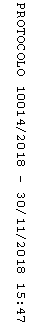 